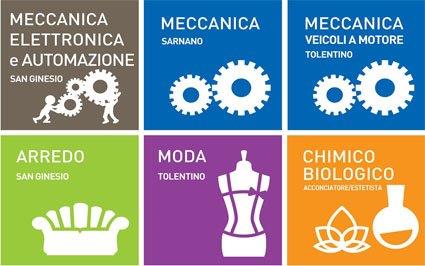 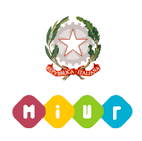 DOCUMENTO integrativo del Piano Educativo di classe programmazione DAD (3°-4°-5°)DATI ATTIVAZIONE DELLA DAD7. OBIETTIVI EDUCATIVI RIFORMULATI  (segnare con una X le metodologie utilizzate dai docenti)8. OBIETTIVI DIDATTICI RIFORMULATI SU CUI LAVORARE COLLEGIALMENTE (segnare con una X gli obiettivi su cui lavorare collegialmente) 9. STRATEGIE COMUNI 10.Tipologia di gestione delle interazioni con gli alunni N.B. Ogni attività deve essere tracciata sulla sezione “Agenda” del registro elettronico 11. Modalità di verifica elaborati  scrittielaborati grafici colloqui via meet test on line interventi  su progetti mirati (SItes, Blog) questionario intervistaesperimento empirico diario dei partecipanti  ALTRO___________________________12.  CRITERI DI VALUTAZIONEAlcune dimensioni della valutazione nella DAD assumono un maggiore risalto rispetto alla valutazione in presenza, diventando componenti strategiche,  ad esempio la qualità e la fruibilità dei contenuti didattici, la puntualità del monitoraggio e la valutazione in itinere. Nella DAD ci siano molte più aspetti  da valutare e ciò è dovuto ad una maggiore flessibilità e ad una gamma più ampia di stimoli e situazioni: mentre nelle lezioni in presenza i la struttura è relativamente statica, nella DAD si ha più ampia libertà nel tracciare il proprio percorso di apprendimento individualizzato. L’interazione in  rete è legata ad uno staff, ovvero ad una pluralità di competenze, valutare significa non solo verificare la coerenza tra scelte progettuali, contenuti e metodi con gli obiettivi dell’azione formativa, ma anche monitorare in itinere la dinamica dell’azione formativa, per avere informazioni puntuali in grado di permettere la ritaratura e/o la flessibilizzazione dell’azione stessa. Alcune ricerche  evidenziano la necessità di utilizzare differenti metodologie e strumenti per condurre la valutazione, sottolineando come sia importante un giusto bilanciamento fra verifiche basate su aspetti quantitativi (numero e distribuzione delle interazioni, dei messaggi, dei compiti eseguiti) e qualitativi (contenuto dei messaggi). 1. Si riferisce a tutti i messaggi che pur trasmettendo contenuti sono stati scritti senza l’intento di stimolare apertamente una discussione, ma solo con l’apparente intento di segnalare la propria presenza. I messaggi che rientrano in questa dimensione potrebbero definire la classica situazione dove ognuno afferma e sostiene le sue idee senza tener minimamente in considerazione quelle dell’altro. In altri termini si possono considerare i messaggi che si collocano in questa dimensione come una semplice giustapposizione progressiva di idee, caratterizzate da concetti non elaborati.Indicatori operazionali:inserimento di contenuti tramite concetti semplici;riferimento a libri di testo;considerazioni su aspetti sociali;contenuto irrilevante / non pertinente.2.  Viene  analizzato il modo in cui ogni singolo messaggio è legato ad altri e/o a sua volta ne genera altri. Anche in questa dimensione rientrano tutti quei messaggi che, pur collocandosi in un’ottica di relazione con l’altro, mettono in atto processi di “pensiero superficiale”. I messaggi caratterizzati da questo tipo di attività cognitiva non ristrutturano il materia- le esistente e non portano ad alcun avanzamento “costruttivo” della discussione e della strutturazione del materiale esistente. Ognuno si sforza di dire quanto più sa sull’argomento, mentre il contributo dell’altro serve come elemento di ancoraggio cui col- legare la propria conoscenza pregressa o come elemento di differenziazione tra la pro- pria e l’altrui conoscenza.Indicatori operazionali:espressione diretta di assenso/dissenso verso un altro messaggio;inserimento di nuove informazioni/elementi nuovi tramite concetti semplici;riferimento a libri di testo citando l’auto re/spingendo alla ricerca della fonte;domande/richieste	di	informazioni, chiarimenti semplici;risposte semplici e/o chiarimenti.3. Si analizzano le modalità attraverso cui si sviluppano le abilità cognitive durante il processo formativo. Riguarda gli scambi di informazioni: a differenza della categoria precedente, l’informazione è qui maggiormente strutturata attraverso l’uso della riflessione critica, in un modo che arricchisce l’interazione. I messaggi che ricadono all’interno di quest’area sono l’espressione di idee soggettive su  aspetti particolari del tema trattato, affermazioni che compongono relazioni di più alto livello o che si aprono anche ad altri domini di conoscenza. Elaborazione di idee, attivamente prodotte dagli interlocutori che fan no proprio e/o completano il pensiero espresso inizialmente da uno di loro o, in antitesi, si muovono a elementi di dissenso.Indicatori operazionali:esprime direttamente assenso/dissenso verso un altro messaggio giustificandone la posizione;messaggi che trattano l’argomento attraverso l’attività di elaborazione critica;ampliamento del tema trattato mediante l’inserimento di elementi “costruttivi” al dibattito;citazione di esperienze personali e/o esempi a supporto;uso di domande retoriche per stimolare riflessioni, con la finalità di ampliare la riflessione, dandone o no possibili risposte;risposte fornite attraverso la ristrutturazione del contenuto con elementi personali.4. Si analizza la capacità di riflettere sul contenuto, si piani- fica, si valuta sia ciò che è stato fatto (il pro- dotto di un compito) sia come è stato fatto (il processo attraverso cui si è giunti al pro- dotto). Metacognitivo è l’intervento che ristruttura il modo di vedere e ragionare sul- le cose, attraverso affermazioni relative alla conoscenza e all’autogestione del processo di apprendimento in atto. Questo andare al di là della cognizione significa anzitutto consapevolezza di ciò che si sta facendo e del perché si fa, attraverso la capacità di essere “gestori” diretti dei propri processi cognitivi, dirigendoli attivamente con proprie valutazioni e indicazioni operative.Indicatori operazionali:messaggi che trattano l’argomento attraverso una ristrutturazione profonda che va oltre il contenuto della materia per inquadrarlo in un contesto concettuale  più ampio;valutazione critica del lavoro svolto da sé o da altri;formulazione di sintesi del proprio o di altrui lavoro;pianificazione e/o organizzazione del proprio lavoro o quello altrui;indicazione di nuovi sviluppi del  newsgroup o del suo contenuto.Per ogni indicatore e per ogni dimensione si può considerare un valore  oscillante fra 0 e 1; zero nel caso di nessuna unità di significato in quella dimensione, uno nel caso in cui le unità di significato in  una dimensione assumano il valore totale degli indicatori e quindi saturassero la stessa.Data…………………                                                                              								   Il Coordinatore di Classe                                                                                                          ………………………………………………..CLASSE:.......ANNO SCOLASTICO 2019/20SEDE:..........CLASSEN.ALUNNIN. ALUNNI CHE PARTECIPANON. DI ALUNNI SENZA ALCUN ACCESSO A INTERNETN. ALUNNI CON PEI N. ALUNNI CON PDP OSSERVAZIONI O CRITICITà RILEVATE :INTERVENTI PER GLI STUDENTO SENZA ACCESSO AD INTERNET INterventi studenti DSAINterventi studenti PEI OSSERVAZIONI O CRITICITà RILEVATE :INTERVENTI PER GLI STUDENTO SENZA ACCESSO AD INTERNET INterventi studenti DSAINterventi studenti PEI OSSERVAZIONI O CRITICITà RILEVATE :INTERVENTI PER GLI STUDENTO SENZA ACCESSO AD INTERNET INterventi studenti DSAINterventi studenti PEI OSSERVAZIONI O CRITICITà RILEVATE :INTERVENTI PER GLI STUDENTO SENZA ACCESSO AD INTERNET INterventi studenti DSAINterventi studenti PEI OSSERVAZIONI O CRITICITà RILEVATE :INTERVENTI PER GLI STUDENTO SENZA ACCESSO AD INTERNET INterventi studenti DSAINterventi studenti PEI OSSERVAZIONI O CRITICITà RILEVATE :INTERVENTI PER GLI STUDENTO SENZA ACCESSO AD INTERNET INterventi studenti DSAINterventi studenti PEI Partecipazione attiva e responsabile all'attività Rispetto della puntualitàRispetto della disciplinaRispetto della precisioneSaper accrescere la propria responsabilità Potenziare  il  metodo di studio personale (in linea con lo stile cognitivo)  per renderlo efficace e proficuo; Ampliare il vocabolario attivo; Potenziare  la comprensione di testi di diversa tipologia (analisi) attraverso le fasi di: Individuazione  del messaggio portantedecodifica di terminologia decodifica di concetti chiave gerarchizzazione delle informazioni Potenziare le  capacità di sintesiSchematizzare  problemi e situazioni attraverso l’utilizzo di un  linguaggio scientifico; Produrre i testi scritti e orali corretti, coesi e coerenti ; Operare collegamenti interdisciplinari in autonomia; Utilizzare  i manuali scolastici in autonomia per trovare soluzioni a problemi o operare approfondimentiAcquisire ed utilizzare correttamente il lessico specifico di ogni disciplina;Sapersi orientare di fronte a nuove situazioni problematiche e proporre le soluzioniAttenzione agli alunni più carenti attraverso contatti diretti Interventi individualizzati e di sostegno con produzione di materiale differenziato e contatti individualizzati Controllo dei compiti e restituzione di feed back immediati Stimolo alla lettura Stimolo ad una esposizione corretta sia nel contenuto che nella forma attraverso tempi adeguati di interazione classroom classroom VideolezioniCHATGiornaliere             n. massimo di lezioni  ___                              docenti                  __________________________                                     __________________________          ____________________Settimanale n. lezioni a settimana _______Docenti                _________________________                                  ___________________________Giornaliere                                                   docenti                  __________________________                                     __________________________                    _________________________Settimanale n. INTERAZIONE  a settimana _______Docenti                _________________________                                                  ___________________________Videochiamate di gruppo whatsappCHAT WhatsappGiornaliere                   docenti                                                                               ________________________________________Settimanale Docenti                _________________________                                  ___________________________Giornaliere                   docenti                                                                               ________________________________________Settimanale Docenti                _________________________                                  ___________________________materiale postato e messo a disposizione per l’approfondimento ESercitazioni assegnateClassroom registro elettronico Youtube siti personalisiti dedicati ________________________ALTRO_______________________________Tipologia di materialevideolezioni registrate dai docenti lezioni  da siti dedicati power point mappe/schemi appunti/sintesi eleborate dal docenteappunti/sintesi da siti dedicati Altro_________________________Classroom MAIlwhatsappregistro elettronico metodo di restituzione delle correzioni Classroom MAIlwhatsappregistro elettronico DimensioneModello analiticoDefinizioneIndicatoriPartecipativa1Si riferisce a due tipi di dati quantitativi la totalità dei messaggi spediti da tutti i partecipanti e quelli invece prodotti singolarmente dai corsisti e dai tutor.Conteggio del numero dei messaggi inviati da un partecipante al gruppo.Numero di messaggi. Numero di affermazioni.SocialeÈ relativa alla coesione del gruppo, nel senso di appartenenza, ad affermazioni che non sono cioè strettamente attinenti il contenuto della conferenza.Affermazioni o parti di esse non relative strettamente al contenuto della discussione.“In risposta a…” “Come dicevamo prima”Interattiva2Riguarda il modo in cui ogni singolo messaggio è legato ad altri e/o ne genera altri.Interrelazione fra i messaggi scambiati dai corsisti.Presentazione del gruppo. Sensazioni personali.Cognitiva3Analizza le modalità con cui si sviluppano le abilità cognitive durante il processo formativo.Affermazioni che fanno emergere conoscenze relative agli argomenti del corso.Porre domande. Fare interferenze. Formula ipotesi.Metacognitiva4È distinta in conoscenza metacognitiva e abilità metacognitiva: la prima analizza la relazione fra conoscenze, compiti e strategie utilizzate, la  seconda  indaga  sulla  capacità di pianificare, valutare, riflettere, ecc…Affermazioni relative alla conoscenza e all’autogestione del processo di apprendimento in atto.Mi chiedo se non sia meglio…” “Comprendo che…”